ПОСТАНОВЛЕНИЕ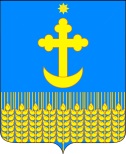 администрациИ УСПЕНСКОГО СЕЛЬСКОГО ПОСЕЛЕНИЯБелоглинскОГО районА       от 23.04.2020                                                                                                           № 34ст-ца УспенскаяО внесение изменений в постановление администрации Успенского сельского поселения Белоглинского района от 25 декабря 2013 года  № 152 «Об утверждении Порядка осуществления администрацией Успенского сельского поселения Белоглинского района бюджетных полномочий администратора доходов, главного администратора доходов бюджета Успенского сельского поселения Белоглинского районаВ соответствии с Бюджетным  кодексом Российской Федерации, постановляю:Внести в постановление администрации Успенского сельского поселения Белоглинского района от 25 декабря 2013 года № 152 «Об утверждении Порядка осуществления администрацией Успенского сельского поселения Белоглинского района бюджетных полномочий администратора доходов, главного администратора доходов бюджета Успенского сельского поселения Белоглинского района» (далее - Постановление) следующие изменения:          - дополнить приложение к Постановлению «Порядок осуществления администрацией Успенского сельского поселения Белоглинского района бюджетных полномочий администратора доходов, главного администратора доходов бюджета Успенского сельского поселения Белоглинского района» пунктом 7.1 следующего содержания:           «7.1. Администрирование доходов бюджетов бюджетной системы Российской Федерации от денежных взысканий (штрафов) осуществляется органами местного самоуправления Успенского сельского поселения Белоглинского района, от имени которых соответствующие должностные лица выносят постановления о наложении денежных взысканий (штрафов) по результатам рассмотрения об административных правонарушениях, предписания об уплате штрафов в соответствии с законодательством Российской Федерации.».2. Специалисту 2 категории администрации Успенского сельского поселения (Е.П. Ананина) опубликовать (обнародовать) настоящее постановление в средствах массовой информации Белоглинского района и разместить на официальном сайте администрации Успенского сельского поселения Белоглинского района в сети «Интернет» (www.admuspenskoesp.ru).	3.	Постановление вступает в силу со дня его официального опубликования.Глава Успенского сельского поселения Белоглинского района                                                                          Ю.А. Щербакова